3GPP TSG-RAN WG2 Meeting #109 electronic	R2-200166424 Feb – 6 Mar 2020Source: 	RAN2 Session chair (InterDigital)Title:	Session minutes for NR-U, Power Savings, NTN and 2-step RACH	E-meeting guidance:Please refer to:R2-2002046  RAN2 109-e Methods and Guidance   Chairman, Vice Chairmen, Session Chairs   discussion LateWebinar toolUse the following link for tutorialhttps://assets.cdngetgo.com/5b/83/dda8d81d4bf6b9ec32632861505d/gotowebinar-attendee-slides-1.pptxUse of question box (IMPORTANT - READ)[Copying agreements] I will be using the question/chat box to copy paste the agreements that are being shown live via screen sharing, so delegates that are experiencing delays can also see the agreements.  [Making comments/questions] In addition to the raise hand, delegates can use the question box to enter specific comments/question using the guideline specified below (see below how to use it).  Questions box etiquette:Keep question/comment very short (1 line)Avoid multiple comments on one issueOnly make a comment on the proposal that is currently being discussed Do not use question box to say you agree Please appoint a single delegate per proposal to make comments/questions When making a comment please use a tag (to specify type of comment you want to make) followed by the actual comment/question.  Use the following tags:Disagree: (what you disagree with/why)?Wording: (wording suggestion – copy only relevant part of the agreement so it remains short)Question: (only questions to understand the issue being discussed)Comment: (short description comment) – use this tag if it is none of the above 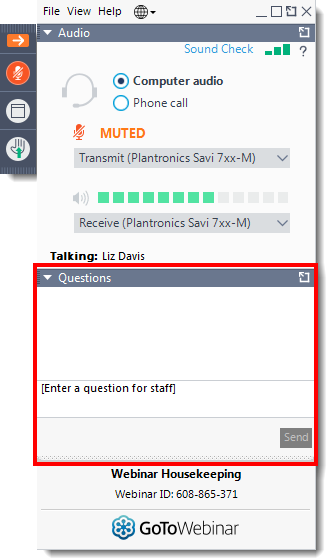 Organizational:LSs – contact companies should flag LSs that need presenting.  Otherwise we will directly note themRunning CRs will be endorsed to be used as baseline and moved to email discussion.  Further agreements will be captured on that baseline CR and further comments can only be provided online.  Rapporteurs should flag if there is a big issue that needs to be discussed before the meetingOnly Email discussions and summary discussions will be treated during e-meetings (indicated clearly in the meeting notes)All organization emails and notes will be shared over the following email discussion throughout the two meeting weeks:[AT109e][500] Organizational Diana - NR-U, 2-step RACH, Power SavingsScope:  Share plans for the meetings and list of ongoing email discussions for the sessions related to NR-U, 2-step RACH, and power saving Share meetings notes and agreements for review and endorsement Schedule/Plan:NR-U Monday February 24th,  13:30 – 15:30 CETTreat only flagged LSEndorse CRs without presentation and give revised numbers and move them to email discussionsTreat ongoing email discussions on open issues (Email discussions: [108#38] [108#75] Tuesday, March 3rd  05:30– 6:30 CETTreat only email discussions on summary of remaining open issues (Email discussions: 501, 502, 503)Power saving:Tuesday, February 25th,  13:30 – 15:30 CETTreated only flagged LSEndorse CRs without presentation and give revised numbers and move them to email discussionsTreat ongoing email discussions on open issues (Email discussions: [108#39][108#78][108#79])Thursday, March 5th,  05:30– 6:30 CETTreat only email discussions on summary of remaining open issues (Email discussions: 504, 505, 506)2-step RACH:Wednesday, February 26th, 15:30 – 17:30 CETTreated only flagged LSEndorse CRs without presentation and give revised numbers and move them to email discussionsTreat ongoing email discussions on open issues (Email discussions: [108#82] [108#82] )Wednesday, March 4th, 05:30– 6:30 CETTreat only email discussions on summary of remaining open issues (Email discussions: 507, 508)List of offline email discussions:NOTE:  The official kickoff date for these email discussions are Monday 24th, however the rapporteurs can send them before this date and companies are welcome to participate before (but do not have to until the official kick off on Monday, Feb. 24th)NR-U[AT109e][501][NR-U] UP Open Issues for RACH and UL LBT (InterDigital)Scope: Identify/Summarize all remaining open issues related to RACH and UL LBT from submitted papers in 6.2.2.1 and 6.2.2.2 and seek companies feedback on the need to solve the critical issue and preferred solutions.  	Intended outcome: Set of proposals with full consensus (aim to agree to those over email)Set of proposals with almost full consensus and easy to agree Set of open issues and proposals to postpone to next meeting.  Open issues that should no longer be pursued 	Deadline for providing comments:  Companies input:  Wednesday, Feb. 26th 15:00 CET Rapporteur proposals: Thursday, Feb. 27th 3:00 CET  (one day for rapporteur to make conclusions)Comments on proposals’ wording,  Friday, Feb. 28th by 18:00 CET [AT109e][502][NR-U] UP open issues for CG and Others AI  (OPPO)Scope: Identify/Summarize all remaining open issues related to CG and Other AI from submitted papers in 6.2.2.3 and 6.2.2.4 and seek companies feedback on the need to solve the critical issue and preferred solutions.  	Intended outcome: Set of proposals with full consensus (aim to agree to those over email)Set of proposals with almost full consensus and easy to agree Set of open issues and proposals to postpone to next meeting.  Open issues that should no longer be pursued 	Deadline for providing comments:  Companies input:  Thursday, Feb. 27th 3:00 CET Rapporteur proposals: Thursday, Feb. 27th 17:00 CET Comments on proposals’ wording, Monday March 2nd by 10:00 CET   [AT109e][503][NR-U] CP open issues (Qualcomm)Scope: Identify/Summarize all remaining open issues related to Mobility and Others from AI 6.2.3.1 and 6.2.3.2 and seek companies feedback on the need to solve the critical issue and preferred solutions.  	Intended outcome: Set of proposals with full consensus (aim to agree to those over email)Set of proposals with almost full consensus and easy to agree Set of open issues and proposals to postpone to next meeting.  Open issues that should no longer be pursued 	Deadline for providing comments:  Companies input:  Wednesday, Feb. 26th 18:00 CET Rapporteur proposals: Thursday, Feb. 27th 4:00 CET  (one day for rapporteur to make conclusions)Comments on proposals’ wording, Friday, Feb. 28th by 20:00 CET Power Saving[AT109e][504][PowSav] PDCCH related open issues (CATT)Scope: Identify/Summarize all remaining open issues related to PDCCH-based power saving signal from AI 6.11.2 and seek companies feedback on the need to solve the critical issue and preferred solutions.  	Intended outcome: Set of proposals with full consensus (aim to agree to those over email)Set of proposals with almost full consensus and easy to agree Set of open issues and proposals to postpone to next meeting.  Open issues that should no longer be pursued 	Deadline for providing comments:  Companies input:  Wednesday, Feb. 26th 17:00 CET Rapporteur proposals: Thursday, Feb. 27th 17:00 CET (one day for rapporteur to make conclusions)Comments on proposals’ wording, Monday, March 2nd by 12:00 CET  [AT109e][505][PowSav] UE assistance open issues (Qualcomm)Scope: Identify/Summarize all remaining open issues related to UE assistance open issues from AI 6.11.3 and seek companies feedback on the need to solve the critical issue and preferred solutions.  	Intended outcome: Set of proposals with full consensus (aim to agree to those over email)Set of proposals with almost full consensus and easy to agree Set of open issues and proposals to postpone to next meeting.  Open issues that should no longer be pursued 	Deadline for providing comments:  Companies input:  Wednesday , Feb. 26th 18:00 CET Rapporteur proposals: Thursday, Feb. 27th 6:00 CET  (one day for rapporteur to make conclusions)Comments on proposals’ wording: Monday, March 2nd by 17:00 CET [AT109e][506][PowSav] RRM relaxation (Huawei)Scope: Identify/Summarize all remaining open issues related to RRM relaxation from AI 6.11.4 and seek companies feedback on the need to solve the critical issue and preferred solutions.  	Intended outcome: Set of proposals with full consensus (aim to agree to those over email)Set of proposals with almost full consensus and easy to agree Set of open issues and proposals to postpone to next meeting.  Open issues that should no longer be pursued 	Deadline for providing comments:  Companies input:  Wednesday, Feb. 26th 18:00 CET Rapporteur proposals: Thursday, Feb. 27th 6:00 CET  (one day for rapporteur to make conclusions)Comments on proposals’ wording, Monday, March 2nd by 17:00 CET 2-step RACH[AT109e][507][2-step RA] UP open issues (ZTE)Scope: Identify/Summarize all remaining open issues related to UP open issues from AI 6.13.2 and seek companies feedback on the need to solve the critical issue and preferred solutions.  	Intended outcome: Set of proposals with full consensus (aim to agree to those over email)Set of proposals with almost full consensus and easy to agree Set of open issues and proposals to postpone to next meeting.  Open issues that should no longer be pursued 	Deadline for providing comments:  Companies input:  Thursday, Feb. 27th 18:00 CET Rapporteur proposals: Friday, Feb. 28th 18:00 CET (one day for rapporteur to make conclusions)Comments on proposals’ wording, Tuesday, March 3rd by 08:00 CET [AT109e][508][2-step RA] CP open issues (Ericsson)Scope: Identify/Summarize all remaining open issues related to CP open issues f4rom AI 6.13.3 and related CP issues in 6.13.4 and seek companies feedback on the need to solve the critical issue and preferred solutions.  	Intended outcome: Set of proposals with full consensus (aim to agree to those over email)Set of proposals with almost full consensus and easy to agree Set of open issues and proposals to postpone to next meeting.  Open issues that should no longer be pursued 	Deadline for providing comments:  Companies input:  Thursday, Feb. 27th 18:00 CET Rapporteur proposals: Friday, Feb. 28th 18:00 CET (one day for rapporteur to make conclusions)Comments on proposals’ wording, Tuesday, March 3rd by 08:00 CET NOTE: deadlines are meant to allow at least all regions to have one day to comment (other than weekend) and also give rapporteurs time to update their proposals before the meeting)6.2	NR-based Access to Unlicensed Spectrum(NR_unlic-Core; leading WG: RAN1; REL-16; started: Dec 18; target; Mar 20; WID: RP-191575; Further prioritization guidance in RP-191581). Documents in this agenda item will be handled in a break out session. Time budget: 3 TUTdoc Limitation: 9 tdocs6.2.1	GeneralIncluding incoming LSs, rapporteur inputs, etc.
Contributions in this AI are reserved for WI rapporteur inputs and/or spec rapporteur inputs and do not count towards the tdoc limits.  Rapporteur of WI can submit a paper on UE capabilities for informational purposes, but it will not be treated during e-meetingIncluding outcome of the email discussion [108#38][NR-U] Running 38.331 (Qualcomm)Including outcome of the email discussion [108#74][NR-U] Running 38.300 (Qualcomm)Including outcome of the email discussion [108#75][NR-U] Running 38.321 (Ericsson)Including outcome of the email discussion [108#76][NR-U] Running 38.304 (Qualcomm)Including outcome of the email discussion [108#77][NR-U] Running 37.340 (Oppo)	The LSs should only be presented if the presenting companies flag it, otherwise they will be noted. R2-2000018	Reply LS on PHR reporting for NR-U (R1-1913584; contact: Lenovo)	RAN1	LS in	Rel-16	NR_unlic-Core	To:RAN2R2-2000016	Response LS to RAN2 LS on SFN LSB indication in msg2/msgB (R1-1913582; contact: Qualcomm)	RAN1	LS in	Rel-16	NR_unlic-Core, NR_2step_RACH-Core	To:RAN2R2-2000021	LS on signaling of Q for a serving cell in NR-U (R1-1913592; contact: Nokia)	RAN1	LS in	Rel-16	NR_unlic	To:RAN2CRs to be endorsed without presentation as baseline.  Further agreements will be captured using these CRs as a baseline and companies can continue further discussions over email:R2-2000414	Running CR to 37.340 for NR-U	OPPO	CR	Rel-16	37.340	16.0.0	0183	-	B	NR_unlic-CoreR2-2001254	Running RRC CR for NR Shared Spectrum	Qualcomm Incorporated	CR	Rel-16	38.331	15.8.0	1477	-	B	NR_unlic-CoreR2-2001267	Running Stage-2 CR for NR Shared Spectrum	Qualcomm Incorporated	CR	Rel-16	38.300	16.0.0	0199	-	B	NR_unlic-CoreR2-2001435	Running Idle/Inactive CR for NR Shared Spectrum	Qualcomm Incorporated	CR	Rel-16	38.304	15.6.0	0149	-	B	NR_unlic-CoreR2-2001341	Running MAC CR for NR-U	Ericsson	CR	Rel-16	38.321	15.8.0	0694	-	B	NR_unlic-CoreTo be treated in the first slot in the week of Feb. 24thR2-2001343	Summary of open issues for NR-U Running 38.321	Ericsson	discussion	Rel-16	NR_unlic-Core	LateR2-2001437	Control Plane Open Issues for NR Shared Spectrum	Qualcomm Incorporated	discussion	Late6.2.2	User planeTo be discussed over email officially kicked off during e-meeting week (as offline email discussion) and treated the second slot, Week of March 2nd:R2-2001911	NR-U UP Summary for RACH and UL LBT 	InterDigital	discussion	Rel-16	NR_unlic-Core[Offline discussion 501]R2-2002029	NR-U UP Summary for CG and Others AI 		OPPO	discussion	Rel-16	NR_unlic-Core[Offline discussion 502]6.2.2.1	RACHAspects of 2/4 step RACH procedure specific to unlicensed operation; including supporting extended RAR window, and LBT impact. ONLY NEW CRITICAL OPEN Issues that are not identified in email discussions.  Contributions should NOT discuss open issues in the email discussion This will not be treatedR2-2000145	Further Consideration on RACH Procedure in NR-U	vivo	discussion	R2-1914370R2-2000146	Issue on the Autonomous BWP Awitching in NR-U	vivo	discussion	R2-1914366R2-2000147	LBT Impacts on 2-step RACH	vivo	discussion	R2-1914368R2-2000416	2-step RACH for NR-U	OPPO	discussion	Rel-16	NR_unlic-CoreR2-2000771	RA procedure considering SSBs with QCL relationship	Fujitsu	discussion	Rel-16	NR_unlic-CoreR2-2000851	MSGA PUSCH LBT failure and PDCCH decoding	Nokia, Nokia Shanghai Bell	discussion	Rel-16	NR_unlic-CoreR2-2000958	Remaining issue on 2-step random access in NRU	Huawei, HiSilicon	discussion	Rel-16	NR_unlic-CoreR2-2001208	Remaining issues on RACH	Ericsson	discussion	NR_unlic-CoreR2-2001209	Gapless msgA transmissions in NR-U	Ericsson	discussion	NR_unlic-CoreR2-2001449	Additional opportunity for Msg1 in 4-step RACH	LG Electronics Polska	discussion	Rel-16	NR_unlic-Core	R2-1915920R2-2001606	Consideration for C-RNTI monitoring in NR-U	LG Electronics Polska	discussion	Rel-16	NR_unlic-Core6.2.2.2	Handling UL LBT failuresIncluding detection, recovery, and reporting a consistent UL LBT failure ONLY NEW CRITICAL OPEN Issues that are not identified in email discussions.  Contributions should NOT discuss open issues in the email discussion This will not be treatedR2-2000148	Remaining Issues of UL LBT Failure	vivo	discussion	R2-1914367R2-2000415	Remaining issues on consistent uplink LBT failure for NR-U	OPPO	discussion	Rel-16	NR_unlic-CoreR2-2000449	Remaining issues on UL LBT failures handling	Intel Corporation	discussion	Rel-16	NR_unlic-CoreR2-2000534	LBT failure handling considering SUL aspect	Samsung	discussion	Rel-16	NR_unlic-CoreR2-2000563	LBT Failures Handling in Non-Connected State	Spreadtrum Communications	discussion	R2-1915015R2-2000603	SpCell LBT Failure MAC CE Delivery	Apple, vivo	discussion	Rel-16	NR_unlic-CoreR2-2000737	Handling of consistent UL LBT failures during HO	ITRI	discussion	NR_unlic-Core	R2-1913064R2-2000772	[Eri10] SR resources for consistent LBT failure	Fujitsu	discussion	Rel-16	NR_unlic-CoreR2-2000822	UE behavior upon consistent LBT failure	Lenovo, Motorola Mobility	discussion	Rel-16	NR_unlic-CoreR2-2000840	Remaining issues on consistent LBT failures and BWP switching	MediaTek Inc.	discussion	Rel-16	NR_unlic-CoreR2-2000904	On counting the LBT failure of a BWP with multiple sub-bands	CMCC	discussion	Rel-16	R2-1915197R2-2000941	Uplink transmission upon detection of LBT failure	Nokia, Nokia Shanghai Bell	discussion	Rel-15	NR_unlic-CoreR2-2000957	Remaining issue on handling UL LBT failure	Huawei, HiSilicon	discussion	Rel-16	NR_unlic-CoreR2-2000963	Remaining issues on LBT failure MAC CE	Huawei, HiSilicon	discussion	Rel-16	NR_unlic-CoreR2-2000999	The remaining issues for UL LBT failure	ZTE Corporation, Sanechips	discussion	Rel-16R2-2001207	Handling consistent UL LBT failures	Ericsson	discussion	NR_unlic-Core6.2.2.3	Configured grant operation  Including HARQ aspects, configuration aspects, multiple active configured grants, and conflicts between dynamic and configured grants (NR-U specific). ONLY NEW CRITICAL OPEN Issues that are not identified in email discussions.  Contributions should NOT discuss open issues in the email discussion This will not be treatedR2-2000417	Remaining issues on NR-U configured grant	OPPO	discussion	Rel-16	NR_unlic-Core	LateR2-2000821	HARQ process configuration for configured grants	Lenovo, Motorola Mobility	discussion	Rel-16	NR_unlic-CoreR2-2000841	Issues on retransmissions across different configured grant configurations	MediaTek Inc.	discussion	Rel-16	NR_unlic-CoreR2-2000959	Remaining issue on configured grant	Huawei, HiSilicon	discussion	Rel-16	NR_unlic-CoreR2-2001205	Configured Grant remaining issues	Ericsson	discussion	NR_unlic-CoreR2-2001206	Channel access priority for Configured Grant	Ericsson	discussion	NR_unlic-CoreR2-2001442	Consideration of delayed CG confirmation	LG Electronics Polska	discussion	Rel-16	NR_unlic-Core6.2.2.4	Other Includes wideband operation aspects, HARQ, SR and PHRONLY NEW CRITICAL OPEN Issues that are not identified in email discussions.  Contributions should NOT discuss open issues in the email discussion This will not be treatedR2-2000149	Remaining Issues on CAPC Selection for Configured Grant	vivo	discussionR2-2000154	Consideration on SR transmission colliding with PUSCH transmission	Xiaomi Communications	discussion	Rel-16	R2-1915956	LateR2-2000172	Consideration on SR transmission colliding with PUSCH transmission	Xiaomi Communications	discussion	Rel-16	R2-1915956	LateR2-2000173	Consideration on SR transmission colliding with PUSCH transmission	Xiaomi Communications	discussion	Rel-16	R2-1915956R2-2000176	Remaining issues of CAPC	Huawei, HiSilicon	discussion	Rel-16	NR_unlic-CoreR2-2000535	Applicability of NR-U features to licensed carrier	Samsung	discussion	Rel-16	NR_unlic-Core	R2-1915222R2-2000669	LBT failure measurement report handling	Nokia, Nokia Shanghai Bell	discussion	Rel-16	NR_unlic-CoreR2-2000838	PHR for NR-U	Lenovo, Motorola Mobility	discussion	Rel-16	NR_unlic-CoreR2-2000842	On PHR and autonomous retransmissions	MediaTek Inc.	discussion	Rel-16	NR_unlic-Core	R2-1913262R2-2000960	PHR reporting for NR-U	Huawei, HiSilicon	discussion	Rel-16	NR_unlic-CoreR2-2000961	Reply LS on PHR report	Huawei, HiSilicon	discussion	Rel-16	NR_unlic-CoreR2-2000962	Disucssion PDCCH group switching	Huawei, HiSilicon	discussion	Rel-16	NR_unlic-CoreR2-2001094	CAPC selection for UL transmissions	Intel Corporation	discussion	Rel-16	NR_unlic-CoreR2-2001108	Remaining CAPC aspects for CG when SRB is multiplexed	NEC Telecom MODUS Ltd.	discussionR2-2001204	Remaining issue on PHR	Ericsson	discussion	NR_unlic-CoreR2-2001450	Dynamic DL opportunity enhancement based on channel busy level in NR-U	LG Electronics Polska	discussion	Rel-16	NR_unlic-Core	R2-1915921R2-2001451	MAC impacts of multiple CCAs in wide band operation	LG Electronics Polska	discussion	Rel-16	NR_unlic-Core	R2-19161536.2.3	Control planeTo be discussed over email (as offline email discussion) and treated the second slot, Week of March 2nd. R2-2002022	NR-U Control Plan Summary	Qualcomm Incorporated	discussion	Rel-16	NR_unlic-Core[Offline discussion 503]6.2.3.1	Mobility and RRMIncluding camping and cell (re)-selection. Focus should be on idle and inactive mode mobility.  For connected mode  mobility solutions to be covered by the NR Mobility Enh WI are not to be discussed. Note RP-191581: RRM Measurements beyond currently agreed ones have lower priority.ONLY NEW CRITICAL OPEN Issues that are not identified in email discussions.  Contributions should NOT discuss open issues in the email discussion This will not be treatedR2-2000151	Short Message for Stopping Paging Monitoring in NR-U	vivo	discussionR2-2000336	Remaining issues on Paging	Ericsson	discussion	NR_unlic-CoreR2-2000337	RRM in NR-U	Ericsson	discussion	NR_unlic-CoreR2-2000403	Handling of SIB1 decoding error	Nokia, Nokia Shanghai Bell	discussion	Rel-16	NR_unlic-CoreR2-2000405	On RLM and RLF Issues in NR-U	Mediatek Inc.	discussionR2-2000670	LS on LBT failure measurement report handling	Nokia, Nokia Shanghai Bell	LS out	Rel-16	NR_unlic-Core	To:RAN4R2-2001546	Cell selection after consecutive UL LBT failures	LG Electronics Inc.	discussionR2-2001547	Support of conditional handover for NR-U	LG Electronics Inc.	discussion6.2.3.2	OtherOther control plane stage-3 aspects including system information. Note RP-191581: Enhancements for System Information has lower priorityONLY NEW CRITICAL OPEN Issues that are not identified in email discussions.  Contributions should NOT discuss open issues in the email discussion RLM/RLF will not be treated in this meetingThis will not be treatedR2-2000150	UE Capability for NR-U Support	vivo	draftCR	Rel-16	38.306	15.8.0	NR_unlicR2-2000338	Signaling of Q in NR-U	Ericsson	discussionR2-2000404	Including RSSI and Channel Occupancy in NR-U UE Capabilities	Mediatek Inc.	draftCR	Rel-16	38.306	15.8.0	C	NR_unlic, NR_unlic-Core	R2-1914584R2-2000418	Stopping criteria for paging monitoring	OPPO	discussion	Rel-16	NR_unlic-CoreR2-2000442	UE Capabilities for Measurements in NR-U	Mediatek Inc.	discussionR2-2000671	using spare from SIB1	Nokia, Nokia Shanghai Bell	discussion	Rel-16	NR_unlic-CoreR2-2000672	Q values per cell and useInterlacePUCCH coding	Nokia, Nokia Shanghai Bell	discussion	Rel-16	NR_unlic-CoreR2-2000673	intraCellGuardBand coding	Nokia, Nokia Shanghai Bell	discussion	Rel-16	NR_unlic-CoreR2-2000905	Further enhancement of reporting for NR-U cell reselection	CMCC	discussion	Rel-16R2-2000964	Discussion on the remaining issues in RRC signalling	Huawei, HiSilicon	discussion	Rel-16	NR_unlic-CoreR2-2001422	SUL Operating over NR-U	Samsung	discussion	NR_unlic-CoreR2-2001432	On Indicating LBT Failure for NR-U	Samsung	discussion	NR_unlic-CoreR2-2001469	Enhancements to MIB transmission	OPPO	discussion	Rel-16	NR_unlic-CoreR2-2001548	Stopping condition for paging monitoring	LG Electronics Inc.	discussionR2-2001549	RLMRLF in NR-U	LG Electronics Inc.	discussion6.11	UE Power Saving in NR(NR_UE_pow_sav-Core; leading WG: RAN1; REL-16; started: Mar 19; target; Mar 20; WID: RP-191607, See also guidence in RP-192326). Documents in this agenda item will be handled in a break out session. NOTE: "SCell dormancy" like behaviour will be discussed in MR-DC WI. Time budget: 1 TUTdoc Limitation: 4 tdocs  6.11.1	OrganisationalIncluding incoming LSs, running TS, rapporteur inputs, etcNOTE: any stage 3 identified issues with MIMO configurations should be provided to 38.331 rapporteur (Mediatek)Contributions in this AI are reserved for WI rapporteur inputs and/or spec rapporteur inputs and do not count towards the tdoc limits.38.306 can be submitted for informational purpose by rapporteur (Intel), but it will not be treated this meetingIncluding outcome of the email discussion [108#39][Power Saving] Running 38.331 (Mediatek)Including outcome of the email discussion [108#78][Power Saving] Running 38.321 (Huawei)Including outcome of the email discussion [108#79][Power Saving] Running 38.304 (Vivo)Including outcome of the email discussion [108#80][Power Saving] Running 38.300 (CATT)Including outcome of the email discussion [108#81][Power Saving] Running 37.340 (Oppo)LS to be treated only if the contact company flags it for presentation.  Otherwise, it is directly NotedR2-2000017	LS reply to RAN2 on WUS for short DRX cycle  (R1-1913583; contact: CATT)	RAN1	LS in	Rel-16	NR_UE_pow_sav-Core	To:RAN2R2-2000098	LS reply on CSI/SRS reporting (R1-1913480; contact: Vivo)	RAN1	LS in	Rel-16	NR_UE_pow_sav-Core	To:RAN2	Cc:RAN4The following CRs should be endorsed as baseline from email discussion and used to capture the additional agreements from the e-meetingR2-2000364	Running 38.304 CR on UE Power saving in NR	vivo (rapporteur)	CR	Rel-16	38.304	15.6.0	0145	-	B	FS_NR_UE_pow_savR2-2000411	Running CR to 37.340 for power saving	OPPO	CR	Rel-16	37.340	16.0.0	0184	-	B	NR_UE_pow_sav-CoreR2-2000843	Running CR for 38.331 for Power Savings	MediaTek Inc.	CR	Rel-16	38.331	15.8.0	1469	-	B	FS_NR_UE_pow_sav	R2-1915548	LateR2-2000888	Introduction of UE Power Saving in NR	CATT	CR	Rel-16	38.300	16.0.0	0193	-	B	NR_UE_pow_sav-CoreR2-2001615	Running CR for Introduction of Rel-16 NR UE power saving in TS 38.321	Huawei	CR	Rel-16	38.321	15.8.0	0699	-	B	NR_UE_pow_sav-Core	LateThe following email discussions will be treated during the first slot of e-meetingsR2-2000844	Email discussion summary on running 38.331 CR for Power Saving	MediaTek Inc.	discussion	Rel-16	FS_NR_UE_pow_sav	Late=>	Revised in R2-2001912R2-2001912	Email discussion summary on running 38.331 CR for Power Saving	MediaTek Inc.	discussion	Rel-16	FS_NR_UE_pow_sav	LateR2-2000365	Report of EmailDisc-79 on open issues for RRM measurement relaxation	vivo (rapporteur)	discussion	Rel-16	FS_NR_UE_pow_sav=> Revised in R2-2002100R2-2002100	Report of EmailDisc-79 on open issues for RRM measurement relaxation	vivo (rapporteur)	discussion	Rel-16	FS_NR_UE_pow_savR2-2001616	Report of email discussion [108#78][Power Saving] 38.321 open issues	Huawei	report	Rel-16	NR_UE_pow_sav-CoreResponse LSs should be agreed by email discussion if we decided they are neededR2-2000366	Draft LS to RAN4 on RRM measurement relaxation in power saving	vivo	LS out	Rel-16	FS_NR_UE_pow_sav	To:RAN4R2-2001617	[Draft] LS on MAC-PHY modelling for DCP	Huawei	LS out	Rel-16	NR_UE_pow_sav-Core	To:RAN WG1	LateR2-2000452	UE capabilities for Rel-16 UE power saving WI	Intel Corporation	discussion	Rel-16	NR_UE_pow_savR2-2000453	UE capabilities for Rel-16 UE power saving WI	Intel Corporation	CR	Rel-16	38.306	15.8.0	0231	-	B	NR_UE_pow_sav6.11.2	PDCCH-based power saving signals/channel Additional stage-3 RAN2 aspectsONLY NEW CRITICAL OPEN Issues that are not identified in email discussions.  Contributions should not discuss open issues in the email discussion.  To be discussed over email officially kicked off during e-meeting week (as offline email discussion) and treated the second slot, Week of March 2nd:R2-2001913	Summary of open issues for PDCCH 	CATT  [Offline discussion 504]This will not be treatedR2-2000253	Contributions summary on further impacts of DCP	CATT	discussion	Rel-16	NR_UE_pow_sav-Core	LateR2-2000254	New issue on CSI reporting with DCP	CATT	discussion	Rel-16	NR_UE_pow_sav-CoreR2-2000349	Open issues DCP	Ericsson	discussion	Rel-16	NR_newRAT-CoreR2-2000367	PDCCH-WUS not applicable for short DRX cycle	vivo	discussion	Rel-16	FS_NR_UE_pow_savR2-2000368	WUS impact on CSI reporting	vivo	discussion	Rel-16	FS_NR_UE_pow_savR2-2000412	Remaining issues on DCP	OPPO	discussion	Rel-16	NR_UE_pow_sav-CoreR2-2000413	Impacts of power saivng signalling on CSI reporting	OPPO	discussion	Rel-16	NR_UE_pow_sav-CoreR2-2000450	Open issues of DCP feature	Intel Corporation	discussion	Rel-16	NR_UE_pow_savR2-2000584	PDCCH-WUS Mechanism	Apple	discussion	Rel-16	NR_UE_pow_sav-Core	R2-1915924R2-2000599	PDCCH-WUS and Short DRX Cycle	Apple	discussion	Rel-16	NR_UE_pow_sav-CoreR2-2000665	Discussion on introduction of search space for the DCP	ZTE Corporation, Sanechips	discussion	Rel-16	NR_UE_pow_sav-CoreR2-2000666	Introduction of search space for the DCP in TS38.331	ZTE Corporation, Sanechips	CR	Rel-16	38.331	15.8.0	B	NR_UE_pow_sav-CoreR2-2000811	Discussion on PDCCH-WUS missing problems during handover	Xiaomi Communications	discussionR2-2001037	On DRX ambiguous period	Nokia, Nokia Shanghai Bell	discussion	Rel-16	NR_UE_pow_sav-CoreR2-2001038	On DCP monitoring and CSI/SRS transmission	Nokia, Nokia Shanghai Bell	discussion	Rel-16	NR_UE_pow_sav-CoreR2-2001040	On short DRX cycle applicability for DCP	Nokia, Nokia Shanghai Bell	discussion	Rel-16	NR_UE_pow_sav-CoreR2-2001300	Consideration on Short DRX cycle on DCP	LG Electronics Inc.	discussion	NR_UE_pow_sav-CoreR2-2001463	Remaining issues on WUS signal for Power Saving	ZTE Corporation, Sanechips	discussion	Rel-16	NR_UE_pow_sav-CoreR2-2001482	Wakeup signaling with DRX groups	Qualcomm Inc, Samsung	discussion	Rel-166.11.3	UE assistance Stage 3 details of reportings mechanisms for a UE to 1) indicate its preference of transitioning out of RRC_CONNECTED state 2) c-DRX and 3) SCell ONLY NEW CRITICAL OPEN Issues that are not identified in email discussions.  Contributions should not discuss open issues in the email discussion To be discussed over email officially kicked off during e-meeting week (as offline email discussion) and treated the second slot, Week of March 2nd:R2-2001914	Summary of open issues for UE assistance 	Qualcomm [Offline discussion 505]This will not be treatedR2-2000255	Reporting UE Assistance Info to NR SN	CATT	discussion	Rel-16	NR_UE_pow_sav-CoreR2-2000350	Open issues for UE assistance	Ericsson	discussion	Rel-16	NR_newRAT-CoreR2-2000351	Open issues for MR-DC scenarios	Ericsson	discussion	Rel-16	NR_newRAT-CoreR2-2000369	UE assistance information for power saving	vivo	discussion	Rel-16	FS_NR_UE_pow_savR2-2000451	Open issues of new UE assistance information for PWS	Intel Corporation	discussion	Rel-16	NR_UE_pow_savR2-2000585	UE Assistance Information for MR-DC	Apple	discussion	Rel-16	NR_UE_pow_sav-CoreR2-2000596	UE Assistance Information for Scell	Apple	discussion	Rel-16	NR_UE_pow_sav-Core	R2-1915926R2-2000649	Remaining open issues on UE assistance information	OPPO	discussion	Rel-16	NR_UE_pow_sav-CoreR2-2000826	Power Saving UE assistance information	Sony	discussion	Rel-16	NR_UE_pow_sav-Core	R2-1915232	WithdrawnR2-2000869	Power Saving UE assistance information	Sony Europe B.V.	discussion	Rel-16	NR_UE_pow_sav-CoreR2-2001301	Remaining issue on UE assistance	LG Electronics Inc.	discussion	NR_UE_pow_sav-CoreR2-2001330	Remaining issues on UE assistance information	Huawei, HiSilicon	discussion	Rel-16	NR_UE_pow_sav-CoreR2-2001483	Remaining issues on UE Assistancec Information	Qualcomm Inc	discussion	Rel-16R2-2002025	Summary of open issues on UE assistance	Qualcomm	discussion	Rel-16	NR_UE_pow_sav-Core6.11.6	RRM measurement relaxationContributions should focus on additional enhancements to LTE relaxed monitoring criteria that are specific to NR and whether neighbour cell RSRP should also be considered in cell-edge criterial.Discuss type of RRM measurement relaxation by allowing measurements with longer intervals, and/or by reducing the number of cells/carriers to be measured.  NOTE: this topic should be considered together with RAN4.ONLY NEW CRITICAL OPEN Issues that are not identified in email discussions.  Contributions should not discuss open issues in the email discussion To be discussed over email officially kicked off during e-meeting week (as offline email discussion) and treated the second slot, Week of March 2nd:R2-2001915	Summary of RRM measurement relaxation open issues 	Huawei [Offline discussion 506]This will not be treatedR2-2000256	Way forward on measurement relaxation with high priority frequencies	CATT	discussion	Rel-16	NR_UE_pow_sav-CoreR2-2000312	Configurations for RRM Measurement Relaxation in NR	MediaTek Inc.	discussionR2-2000352	Open issues RRM measurement relaxation	Ericsson	discussion	Rel-16	NR_newRAT-CoreR2-2000370	UE Power Consumption Reduction in RRM Measurement	vivo	discussion	Rel-16	FS_NR_UE_pow_sav	R2-1914694R2-2000595	Open Issues of RRM Measurement Relaxation	Apple	discussion	Rel-16	NR_UE_pow_savR2-2000827	UE power saving for inter frequency measurements	Sony	discussion	Rel-16	NR_UE_pow_sav-Core	R2-1915233R2-2000913	Discussion on power saving for inter-frequency measurements	CMCC	discussion	NR_UE_pow_sav-Core	R2-1915210R2-2001039	On RRM measurement relaxation	Nokia, Nokia Shanghai Bell	discussion	Rel-16	NR_UE_pow_sav-CoreR2-2001063	On SrxlevRef adaptation in relaxed monitoring	Huawei, HiSilicon	discussion	Rel-16	NR_UE_pow_sav-Core	R2-1915529R2-2001064	Reducing the number of neighbour cells/carriers to measure	Huawei, HiSilicon	discussion	Rel-16	NR_UE_pow_sav-Core	R2-1915530R2-2001401	Coexistence issues of measurement relaxation and early measurements	LG Electronics, Ericsson, MediaTek	discussion	Rel-16	NR_UE_pow_sav-CoreR2-2001402	Per-frequency measurement relaxation based on neighbour cell quality	LG Electronics	discussion	Rel-16	NR_UE_pow_sav-CoreR2-2001577	RRM measurement relaxation	Samsung	discussion	NR_UE_pow_sav-CoreR2-2001643	On the frequency selection for RRM relaxation 	Samsung R&D Institute UK	discussion6.13	2-step RACH for NR(NR_2step_RACH-Core; leading WG: RAN1; REL-16; started: Dec 18; target; Mar 20; WID: RP-192330). Documents in this agenda item will be handled in a break out sessionTime budget: 1 TUTdoc Limitation: 6 tdocs6.13.1	GeneralRunning CRs, Incoming LSs, Contributions in this AI are restricted for  WI rapporteur inputs and/or spec rapporteur inputs and do not count towards the tdoc limits. Including outcome of the email discussion [108#40][2-step RA] Running 38.331 (Ericsson)Including outcome of the email discussion [108#82][2-step RA] Running 38.321 (ZTE)Including outcome of the email discussion [108#83][2-step RA] Running 38.300 (Nokia)The following CRs should be endorsed as baseline from the email discussion and used to capture the additional agreements from the e-meetingR2-2000942	Stage-2 running CR for 2-step RACH	Nokia (rapporteur), Nokia Shanghai Bell	CR	Rel-16	38.300	16.0.0	0197	-	B	NR_2step_RACH-CoreR2-2000997	Running MAC CR for 2-step RACH	ZTE Corporation (email discussion rapporteur)	CR	Rel-16	38.321	15.8.0	0692	-	B	NR_2step_RACH-Core, NR_unlic-Core, TEI16R2-2001217	Draft CR 2-step RA 38.331 Running CR	Ericsson (Email disc rapporteur)	draftCR	Rel-16	38.331	15.8.0	B	NR_2step_RACH-CoreThe following email discussions will be treated during the first slot of e-meetingsR2-2000995	Summary of open issues in MAC running CR - Updated	ZTE Corporation (email discussion rapporteur)	discussion	Rel-16	LateR2-2001218	Open issues for RRC	Ericsson (Email disc rapporteur)	discussion	Rel-16	NR_2step_RACH-CoreR2-2001219	Phase 2 and phase 1 issue list	Ericsson (Email disc rapporteur)	discussion	Rel-16	NR_2step_RACH-CoreR2-2000992	Summary of running MAC CR review issue list - phase 1	ZTE Corporation (email discussion rapporteur)	report	Rel-16R2-2000993	Summary of running MAC CR review issue list - phase 2	ZTE Corporation (email discussion rapporteur)	report	Rel-16R2-2000994	Summary of open issues in MAC running CR	ZTE Corporation (email discussion rapporteur)	discussion	Rel-16R2-2000996	Draft-Running MAC CR for 2-step RACH	ZTE Corporation (email discussion rapporteur)	draftCR	Rel-16	38.321	15.8.0	B	NR_2step_RACH-Core, NR_unlic-Core, TEI166.13.2	 Other user plane stage-3 aspectsRA-RNTI design and open aspects of contention resolution. To be discussed over email officially kicked off during e-meeting week (as offline email discussion) and treated the second slot, Week of March 2nd:R2-2001916	Summary of UP open issues 		ZTE [Offline discussion 507]This will not be treatedR2-2000141	Simultaneous BWP Switching and Contention Resolution in 2-step RACH	vivo	discussionR2-2000142	Resource Selection for 2-step RACH Considering Measurment Gap	vivo	discussion	R2-1914377R2-2000143	Handling of the Collision Between MsgA Grant and Another UL Grant	vivo	discussionR2-2000144	Discuession on the MsgB Response Window for 2-step CFRA	vivo	discussionR2-2000220	Handling PDCCH Order Initiated CFRA	Samsung Electronics Co., Ltd	discussion	Rel-16	NR_2step_RACH-CoreR2-2000221	NDI Toggling Aspects	Samsung Electronics Co., Ltd	discussion	Rel-16	NR_2step_RACH-CoreR2-2000222	Preamble Group Selection upon switching from 2 step CFRA to 2 step CBRA	Samsung Electronics Co., Ltd	discussion	Rel-16	NR_2step_RACH-CoreR2-2000223	Preamble Group Selection upon switching from 2 step to 4 step RA	Samsung Electronics Co., Ltd	discussion	Rel-16	NR_2step_RACH-CoreR2-2000225	Handling Preambles not associated with PRUs	Samsung Electronics Co., Ltd	discussion	Rel-16	NR_2step_RACH-CoreR2-2000388	Preamble group selection and 2-step failure reporting	Ericsson	discussion	Rel-16	NR_2step_RACH-CoreR2-2000389	Combined Back-off and 4-step switch	Ericsson	discussion	Rel-16	NR_2step_RACH-CoreR2-2000391	Use of 2-step resources on different BWPs	Ericsson	discussion	Rel-16	NR_2step_RACH-CoreR2-2000408	Issues on preamble group selection for 2-step RACH	OPPO	discussion	Rel-16	NR_2step_RACH-CoreR2-2000409	Measurement gap impacts on MSGA transmission	OPPO	discussion	Rel-16	NR_2step_RACH-CoreR2-2000777	Discussion on preamble group selection for 2step RACH initiated by HO	Fujitsu	discussion	Rel-16	NR_2step_RACHR2-2000812	Views on Remaining MAC Issues for 2-Step RACH	CATT	discussion	NR_2step_RACH-CoreR2-2000831	Differentiating between MsgB carrying RRC and other messages	Sony	discussion	Rel-16	NR_2step_RACH-Core	R2-1915240R2-2000833	msgB-RNTI ambiguity for CFRA and CBRA of 2-Step RACH	Sony	discussion	Rel-16	NR_2step_RACH-CoreR2-2000852	2-step CBRA preamble group selection	Nokia, Nokia Shanghai Bell	discussion	Rel-16	NR_2step_RACH-CoreR2-2000853	Need for ra-MsgASizeGroupA parameter	Nokia, Nokia Shanghai Bell	discussion	Rel-16	NR_2step_RACH-CoreR2-2000951	Remaining issues on the msgA transmission	Huawei, HiSilicon	discussion	Rel-16	NR_2step_RACH-CoreR2-2000952	Remaining issues on MsgB reception	Huawei, HiSilicon	discussion	Rel-16	NR_2step_RACH-CoreR2-2000953	Draft LS to RAN1 on LSBs of SFN	Huawei, HiSilicon	discussion	Rel-16	NR_2step_RACH-CoreR2-2000954	Open issues on MAC spec for 2-stepRACH	Huawei, HiSilicon	discussion	Rel-16	NR_2step_RACH-CoreR2-2000955	MAC handling of MsgA with invalid PUSCH	Huawei, HiSilicon	discussion	Rel-16	NR_2step_RACH-CoreR2-2001017	Remaining issues on 2-step CBRA	Qualcomm Incorporated	discussion	Rel-16	NR_2step_RACH-CoreR2-2001125	Preamble grouping for 2-step RA	NEC Telecom MODUS Ltd.	discussionR2-2001510	Further discussion on preamble group selection	LG Electronics	discussion	NR_2step_RACH-CoreR2-2001512	Draft 38.321 CR on preamble group selection for 2-step RA type	LG Electronics	draftCR	Rel-16	38.321	15.8.0	C	NR_2step_RACH-CoreR2-2001529	Remaining issue on user plane aspects	LG Electronics	discussion	NR_2step_RACH-Core6.13.3	 RRC stage-3 related aspects To be discussed over email officially kicked off during e-meeting week (as offline email discussion) and treated the second slot, Week of March 2nd:R2-2001917	Summary of CP open issues 		Ericsson  [Offline discussion 508]This will not be treatedR2-2000224	PUSCH Resource Configuration for CFRA	Samsung Electronics Co., Ltd	discussion	Rel-16	NR_2step_RACH-CoreR2-2000410	Remaining issues on configuration of 2-step CFRA	OPPO	discussion	Rel-16	NR_2step_RACH-CoreR2-2000586	Open Issues on 2-step RACH	Apple	discussion	Rel-16	NR_2step_RACH-CoreR2-2000650	Views on Remaining RRC Issues for 2-Step RACH	CATT	discussion	NR_2step_RACH-CoreR2-2000778	Discussion on RO and PO configuration for CFRA	Fujitsu	discussion	Rel-16	NR_2step_RACHR2-2000998	Resource configuration for 2-step CFRA	ZTE Corporation, Sanechips	discussion	Rel-166.13.4	OtherCFRA for 2-step RACH for HO if time permits as per plenary guidance.   ZTE will summarize the proposals and open issues and provide possible way forward for online discussions.  Companies are encouraged to work together towards a converged solution.This will not be treatedR2-2000390	BSR over 2-step RA	Ericsson	discussion	Rel-16	NR_2step_RACH-CoreR2-2000392	Beam specific 2-step RA support	Ericsson	discussion	Rel-16	NR_2step_RACH-CoreR2-2000393	MsgA transmission for NR-U	Ericsson	discussion	Rel-16	NR_2step_RACH-CoreR2-2000916	Discussion on the release of the PUSCH resources	CMCC	discussion	Rel-16R2-2000917	Remaining issues on 2-step CFRA	CMCC	discussion	Rel-16R2-2000926	Open issues for 2-step CFRA	CMCC	discussion	Rel-16	RevisedR2-2000943	MSGB for CFRA	Nokia, Nokia Shanghai Bell	discussion	Rel-16	NR_2step_RACH-CoreR2-2000956	Prioritized 2-step RACH	Huawei, HiSilicon	discussion	Rel-16	NR_2step_RACH-CoreR2-2001032	Remaining issues on 2-step CFRA	Qualcomm Incorporated	discussion	Rel-16	NR_2step_RACH-CoreR2-2001095	RAN2 aspect of UE capability for 2-step RACH	Intel Corporation	discussion	Rel-16	NR_2step_RACH-CoreR2-2001102	Discussion on MsgB PDCCH	Potevio Company Limited	discussion	Rel-16	NR_2step_RACH-CoreR2-2001471	Further discussion on 2-Step CFRA	CMCC	discussion	Rel-16	R2-2000926R2-2001514	Releasing CFRA resources for 2-step RA type	LG Electronics	discussion	NR_2step_RACH-CoreR2-2001515	Draft 38.321 CR on release of CFRA resource for 2-step RA type	LG Electronics	draftCR	Rel-16	38.321	15.8.0	B	NR_2step_RACH-CoreR2-2001518	Draft 38.331 CR on release of CFRA resource for 2-step RA type	LG Electronics	draftCR	Rel-16	38.331	15.8.0	NR_2step_RACH-Core